Government of the Republic of Niger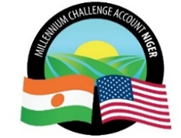 Millennium Challenge Account NigerOFFICE OF THE EXECUTIVE DIRECTORGENERAL PROCUREMENT NOTICEPROCUREMENT PLAN N° 7 (PP7) AMENDMENT 2Published on December 23, 2019The Republic of Niger has obtained, through a grant, a Compact Assistance to the Millennium Challenge Account in the amount of US $ 437 million (the "Compact") from the Government of the United States of America to Through the Millennium Challenge Corporation ("MCC"). The Government of Niger intends to use part of these funds for payments for contracts for goods, works and services in order to achieve the objectives of the MCC (set out in the Compact Agreement). The procurement program for the period from October 1st  2019 to September 30th 2020 includes the following:	1/ Procurement of Goods2/Consultants services2.1/ Firms 2.2/ Individual Consultants 3/ Non-Consultant Services 4/ Works Procurement of goods, works and services will be in accordance with MCC's procurement principles, rules and procedures documented in the "MCC PPG" document dated December 14, 2018 and approved on March 6, 2019 and available on the website.mcc.gov / resources / doc / program-procurement-guidelines and the Millennium Challenge Account Niger (MCA-Niger) : www.mcaniger.neContracts are open to all eligible bidders as defined in the MCC Procurement Guidelines, "MCC PPG".Specific Procurement Notices (SPN) will be published on the following websites:• MCA-Niger: www.mcaniger.ne• UNDB: (http://www.devbusiness.com) • Development Gateway Market (dgMarket: http://www.dgmarket.com)• As well as in at least one (1) local newspaper and other media as appropriate.Interested eligible suppliers, contractors and consultants who wish to be included on the mailing list to receive a copy of advertisements, or those requiring additional information, should contact: Procurement Agent for MCA-Niger Attention: Mor FAYEProcurement Agent Managermcanigerpa@cardno.comCopy Millennium Challenge Account – Niger Attention: Joseph Désiré TIGNEGRE Procurement Directorprocurement@mcaniger.ne1.1/Procurement of computer equipment for the Cofocom CRC and the Conciliation CommissionIdentification: N° IR/Msm/1/Shop/014/19Procurement Method: Shopping1.2/Procurement of office furniture for the Cofocom CRC and the Conciliation CommissionIdentification: N° IR/Msm/1/Shop/024/19Procurement Method: Shopping1.3/Procurement of 3 Display Boards, 4 External Hard Drives, 20 USB Flash Drives, 2 Cameras, 2 DictaphonesIdentification: IR/Msm/1/Shop/051/19Procurement Method: Shopping1.4/Procurement of Acquisition and training for electronic platform for managing the environmental and social performance of MCA-Niger's activities, including five (5) licensesIdentification: ADM.It/DC/052/19 Procurement Method: Shopping1.5/Procurement of Network equipment and installation setup in regional offices (4 CRA offices and 4 PRAPS offices)Identification: ADM.It/41/shop/071/19Procurement Method: Shopping1.6/Procurement of an additional 3 cameras for the headquarters and a complete surveillance kit (computer and screen) for the DG's officeIdentification:  ADM.Sec/41/shop/072/19Procurement Method:  Shopping1.7/Procurement of security equipment for PRAPS and CRA regionsIdentification:  ADM.Sec/41/shop/077/19Procurement Method:  Shopping1.8/Procurement of IT equipement for Land Identification:  IR/IEA/SPNCR/Shop/080/19Procurement Method:  Shopping 1.9/Procurement of fifteen (15) GPS for landIdentification:  IR/IEA/SPNCR/Shop/081/19Procurement Method:  Shopping 1.10/Procurement of 4 copiers for CRA and PRAPS officesIdentification:  ADM.It/41/shop/082/19Procurement Method:  Shopping 1.11/Procurement of Office supplies and consumables for MCA-NigerIdentification:  3CA/Shop/086/19Procurement Method:  Shopping 1.12/Procurement of Purchase of two (2) containers for MCA-NigerIdentification:  ADM/41/Shop/087/19Procurement Method:  Shopping 1.13/Procurement of Darkening Adhesive Film for WindowsIdentification:  ADM/41/Shop/088/19Procurement Method:  Shopping 1.14/Procurement of Purchase of one (01) safe-deposit boxIdentification:  ADM/41/Shop/089/19Procurement Method:  Shopping 1.15/Procurement of Purchase of HPE LTO-7 Ultrium 15000 driveIdentification:  ADM/41/Shop/107/19Procurement Method:  Shopping 2.1.1/Procurement of Consultant for economic feasibility and governance of livestock markets and milk collection centersIdentification: PRAPS/QCBS/2018/01 bProcurement Method: QCBS2.1.2/Procurement of IDIQ Natural Ressource Management for CRA and PRAPSIdentification: CR/2CA/QBS/065/19Procurement Method: QBS2.1.3/Procurement of Capacity Development Communes Sustainability Public Investments CRAIdentification: CR/Cra/1/QBS/0021/19Procurement Method: QBS2.2.1/Procurement of Technical Evaluation Panelists Fees for IDIQ Selection for CRCIdentification: ADM/41/IC/0026/19Procurement Method: IC2.2.2/Procurement of a Consultant for the identification of recycling channels and development of a waste management plan within the Compact implementationIdentification: ADM.Esp/IC/035/19Procurement Method: IC2.2.3/Procurement of Recruitment of External Tax Counsel Identification: ADM/41/IC/037/19Procurement Method: IC2.2.4/Procurement of one (1) individual consultant for capacity building of service providers who develop project files to promoters in the 4 regions (Grant Facility)Identification: CR/CRA/2/IC/033/19Procurement Method: IC2.2.5/Procurement of a consultant to assist the manager of private sector engagement in the organization of match making events, networking fairs in the intervention areas of the compact and in NiameyIdentification: CR/CRA/4/IC/059/19Procurement Method: IC2.2.6/Procurement of Recruitment of two (2) Financial expertsIdentification: ADM/41/IC/0061/19Procurement Method: IC2.2.7/Procurement of Consultant for the training of Cofocom / GI members in computer applications: word, excel and internet"Identification: IR/MSM/1/IC/075/19Procurement Method: IC2.2.8/Procurement of Recruitment of a consultant for the training of Cofocom / GI members in Electronic and physical archiving of the Land project records"Identification: IR/MSM/1/IC/076/19Procurement Method: IC2.2.9/Procurement of Consultant for the Audit and Restyling of the Website and Digital PlatformsIdentification: ADM.Com/41/Shop/83/19Procurement Method: IC2.2.10/Procurement of Short-term Recruitment of a Procurement Expert for MCA-NigerIdentification: ADM/41/IC/060/19Procurement Method: IC3.1/Procurement of Elevator maintenanceIdentification: ADM/41/Shop/63/19Procurement Method: Shopping3.2/Procurement of Recruitment of a firm for training and simulation (practical exercises) in response to potential terrorist attacks and survival techniques in the event of abduction or kidnapping of MCA-Niger personnel.Identification: ADM/41/Shop/074/19Procurement Method: Shopping3.3/Procurement of Production of communication tools and supports (leaflets, banners, posters, kakemonos, T-shirts, Polo shirts, caps, calendars, diaries, pens, etc.)Identification: ADM.Com/41/shop/084/19Procurement Method: Shopping3.4/Procurement of Production and dissemination of awareness spots (radio, TV) in French, Haoussa, Djerma and Peul on the activities of the Compact.Identification: ADM.Com/41/Shop/85/19Procurement Method: Shopping3.5/Procurement of Recruitment of a cleaning service company.Identification: ADM/41/Shop/090/19Procurement Method: Shopping3.6/Procurement of Recruitment of a guard service company.Identification: ADM/41/Shop/091/19Procurement Method: Shopping4.1/Procurement of Construction for National Road (RN 7)Identification: IR/RMA/3/CB/0051/19Procurement Method: Competitive Bidding4.2/Procurement of Construction for National Road and Rural Road (RN 35 and RRS)Identification: IR/RMA/3/CB/0052/19Procurement Method: Competitive Bidding4.3/Procurement of Additional works for the MCA BuildingIdentification: ADM/41/Shop/053/19Procurement Method: Shopping  4.4/Procurement of Hydro-agricultural development work in the Sia-Kouanza-Tondika areaIdentification: IR/IPD/2/CB/045/19Procurement Method: Competitive Bidding4.5/Procurement of Rehabilitation of regional offices PRAPS Identification: CR/PRAPS/5/Shop/064/19Procurement Method: Shopping